PERSONAL INFORMATIONSuela Selmani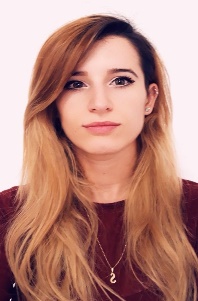  st. Tirana Re, Fushe-Kruja, 1052, Albania 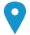 00355 693531822       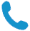  Selmani.suela@gmail.com 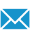 Date of birth 05/12/1989 | Nationality AlbanianWORK EXPERIENCE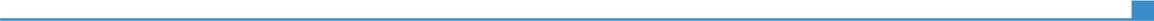 09/2010 - 04/2011Operator/Seller09/2010 - 04/2011“IDS”, italian company of marketing for gas dhe electricity, TiranaAnswer incoming calls and respond to customer's emails Sell products and place customer orders in the computer system. Identify and escalate issues to supervisorsProvide product and service information to customersProcess orders, forms, and applicationRoute calls to appropriate resourcesDocument all call information according to standard operating proceduresUpsell products and services12/2013 - 12/2015Coordinator 12/2013 - 12/2015“Avon Cosmetics” company, TiranaManaging the project management of assigned launchesLead smaller launches in existing brands from conception to executionProvide quick turnaround of unanticipated requestsOrganize workflow to ensure effectiveness and efficiency; manage tight deadlinesMonitoring and contributing to marketing campaigns04/2014 - 09/2014Technical Support Specialist04/2014 - 09/2014“Multiservice center”, Alosys,  technical support for the Italian Company Fastweb, TiranaIdentifying hardware and software solutionsTroubleshooting technical issuesResolving network issuesProviding support in the form of procedural documentation09/2014-  11/2015Sales Representative09/2014-  11/2015Service Company, “Plus Communication”, TiranaNegotiating all contracts with prospective clientsGiving sales presentations to a range of prospective clientsConducting surveys to study market reception opinions and trendsSuggesting new sales techniques and methods to other fellow salespersons for the overall increase in salesCollecting payments and preparing and maintaining proper paperworkPreparing weekly and monthly reportsMeeting or exceeding sales goals11/2015 -  01/2019Specialist/Data analyst11/2015 -  01/2019The operator of Electricity Distribution, “OSHEE sh.a.”, Fushe-KrujePlanning and arranging the daily workData processing and data entryManagement of the working groupsMeeting or exceeding monthly targets01/2019 -  NowRF Engineer01/2019 -  Now”Seven Consulting” company, TiranaStructural design of civil and industrial complexes in the residential sector of the working area using AutoCADData analysis and simulation with EMLAB Ensure Regulatory Standards are metPreparing final documentation for the clientEDUCATION AND TRAININGOctober 2012 - July 2014Master of Science in Telecommunications Engineering, Polytechnic University of Tirana October 2012 - July 2014Technology of Network Designs with optical fibresTelecommunications in optical fibresData transmission protocolsAdvanced numerical processing of signalsMultimedia data processingComplex analysisRadiofrequency systems and measurementsSatellite systemsAdvanced antenna engineeringNetwork securityICT and e-business managementPhotoshop etc.Technology of Network Designs with optical fibresTelecommunications in optical fibresData transmission protocolsAdvanced numerical processing of signalsMultimedia data processingComplex analysisRadiofrequency systems and measurementsSatellite systemsAdvanced antenna engineeringNetwork securityICT and e-business managementPhotoshop etc.              October 2008 - July 2011Bachelor in Telecommunications Engineering, Polytechnic University of Tirana Bachelor in Telecommunications Engineering, Polytechnic University of Tirana Electronic elements and technologiesBasics of telecommunicationsElectronic systemsNumerical processing of signals Advanced programming and algorithmTheory of electromagnetic fieldComputer architectureData transmission networksTelecommunication systemsMathematical and Numerical analysisPhysicsAlgebra and geometryProgramming techniques and languages (programming in C++)CybernationElectronicsElectronic elements and technologiesBasics of telecommunicationsElectronic systemsNumerical processing of signals Advanced programming and algorithmTheory of electromagnetic fieldComputer architectureData transmission networksTelecommunication systemsMathematical and Numerical analysisPhysicsAlgebra and geometryProgramming techniques and languages (programming in C++)CybernationElectronicsOctober 2011 – July 2016Bachelor in Finance Accounting, Agricultural University of Tirana, Faculty of Economics and Agrobusiness, part time.October 2011 – July 2016MicroeconomicsMacroeconomicsMarkets and Financial InstitutionsThe basics of Marketing and AccountingFinancial Mathematics/AccountingPublic FinancesAgricultural marketingFarms ManagementMoney and BanksCareer managementInvestments and TaxesMicroeconomicsMacroeconomicsMarkets and Financial InstitutionsThe basics of Marketing and AccountingFinancial Mathematics/AccountingPublic FinancesAgricultural marketingFarms ManagementMoney and BanksCareer managementInvestments and TaxesMay 2011 - June 2011Practice at "PLUS communication" in Tirana.I was acquainted with the technologies in this sector, the monitoring department where we monitored the communication system GSM / UMTS, department of IT Operation & Technical SupportPERSONAL SKILLSMother tongue(s)ALBANIAN ALBANIAN ALBANIAN ALBANIAN ALBANIAN ALBANIAN ALBANIAN ALBANIAN ALBANIAN Other language(s)UNDERSTANDING UNDERSTANDING UNDERSTANDING UNDERSTANDING SPEAKING SPEAKING SPEAKING SPEAKING WRITING Other language(s)Listening Listening Reading Reading Spoken interaction Spoken interaction Spoken production Spoken production ENGLISHC1C1C1C1C1C1C1C1C1ITALIANB2B2B2B2B2B2B2B2B2SPANISH       B2       B2       B2        A1        A1       A1       A1      -      -GERMAN       B2       B2       B2       B2       B2       B2       B2       B2       B2Communication skillsGood communication skills gained through my experience as sales representative and managerFriendly personalityActive listeningAdaptive to communication style to the audienceGiving and receiving feedbackEmpathyRespectResponsivenessUnderstanding nonverbal cuesOrganisational / managerial skillsBased on the academic/professional background and leadership skills indicate my ability to be organized and flexibleMultitaskingStrategic thinkingProblem solvingAssessment and evaluationProductivityCreating and keeping deadlinesDelegationGoal setting and meeting goalsWorking with dataReviewing, reporting, and researchCoordinating and executing eventsJob-related skillsStrong Work Ethic Positive AttitudeGood Communication SkillsTime Management AbilitiesProblem-Solving SkillsActing as a Team PlayerAbility to Accept and Learn from CriticismWorking Well Under PressureDigital skillsSELF-ASSESSMENTSELF-ASSESSMENTSELF-ASSESSMENTSELF-ASSESSMENTSELF-ASSESSMENTDigital skillsInformation processingCommunicationContent creationSafetyProblem solvingProficient userProficient userProficient userProficient userProficient userExcellent knowledge of Microsoft Office (MS Word, Excel, PowerPoint, Outlook)Good knowledge of Network and Information securityGood knowledge of WordPress and AutoCADActively use a wide range of communication tools (e-mail, chat, SMS, instant messaging, blogs, micro-blogs, social networks) for online communication. Can use advanced features of communication tools (e.g. video conferencing, data sharing, application sharing).Can use advanced formatting functions of different tools (e.g. mail merge, merging documents of different formats, using advanced formulas, macros).Frequently check the security configuration and systems of my devices and/or of the applications I useCan save information found on the internet in different formats. I can use cloud information storage servicesFrequently update my digital skills.Excellent knowledge of Microsoft Office (MS Word, Excel, PowerPoint, Outlook)Good knowledge of Network and Information securityGood knowledge of WordPress and AutoCADActively use a wide range of communication tools (e-mail, chat, SMS, instant messaging, blogs, micro-blogs, social networks) for online communication. Can use advanced features of communication tools (e.g. video conferencing, data sharing, application sharing).Can use advanced formatting functions of different tools (e.g. mail merge, merging documents of different formats, using advanced formulas, macros).Frequently check the security configuration and systems of my devices and/or of the applications I useCan save information found on the internet in different formats. I can use cloud information storage servicesFrequently update my digital skills.Excellent knowledge of Microsoft Office (MS Word, Excel, PowerPoint, Outlook)Good knowledge of Network and Information securityGood knowledge of WordPress and AutoCADActively use a wide range of communication tools (e-mail, chat, SMS, instant messaging, blogs, micro-blogs, social networks) for online communication. Can use advanced features of communication tools (e.g. video conferencing, data sharing, application sharing).Can use advanced formatting functions of different tools (e.g. mail merge, merging documents of different formats, using advanced formulas, macros).Frequently check the security configuration and systems of my devices and/or of the applications I useCan save information found on the internet in different formats. I can use cloud information storage servicesFrequently update my digital skills.Excellent knowledge of Microsoft Office (MS Word, Excel, PowerPoint, Outlook)Good knowledge of Network and Information securityGood knowledge of WordPress and AutoCADActively use a wide range of communication tools (e-mail, chat, SMS, instant messaging, blogs, micro-blogs, social networks) for online communication. Can use advanced features of communication tools (e.g. video conferencing, data sharing, application sharing).Can use advanced formatting functions of different tools (e.g. mail merge, merging documents of different formats, using advanced formulas, macros).Frequently check the security configuration and systems of my devices and/or of the applications I useCan save information found on the internet in different formats. I can use cloud information storage servicesFrequently update my digital skills.Excellent knowledge of Microsoft Office (MS Word, Excel, PowerPoint, Outlook)Good knowledge of Network and Information securityGood knowledge of WordPress and AutoCADActively use a wide range of communication tools (e-mail, chat, SMS, instant messaging, blogs, micro-blogs, social networks) for online communication. Can use advanced features of communication tools (e.g. video conferencing, data sharing, application sharing).Can use advanced formatting functions of different tools (e.g. mail merge, merging documents of different formats, using advanced formulas, macros).Frequently check the security configuration and systems of my devices and/or of the applications I useCan save information found on the internet in different formats. I can use cloud information storage servicesFrequently update my digital skills.Other skillsVisionaryHardworkingDesire to learnTrustworthyResponsiblePunctualCreativityDedicationDriving licenceBADDITIONAL INFORMATIONCoursesTeaching a group of around 20 people about creating and maintaining a Web Page using WordPress(October 2017 – December 2017). ANNEXESDatabase developer – MS SQL Certificate ESU CAMBRIDGE ALBANIA CertificateYouthpass Certificate - Web DesignInformation Systems, Intermediate  C  programs  CertificateFinancial program 5 CertificateAlpha Web CertificateAccounting professional training program Certificate